Application: IELTS Preparation Course 2020/21Note: This course is suitable for students who need IELTS 4.5 to study Academic EnglishPlease email/post your completed application form to; Admissions Department, Talbot Building, Swansea University, Singleton Park, Swansea SA2 8PPEmail: elts.admissions@swansea.ac.ukTelephone: 01792 295111 For information on ELTS courses please visit the website -http://www.swansea.ac.uk/elts/ 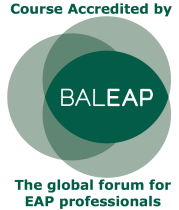 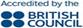 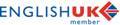 PERSONAL DETAILSPERSONAL DETAILSPERSONAL DETAILSTitle (e.g. Mr/Mrs):      Title (e.g. Mr/Mrs):      Title (e.g. Mr/Mrs):      Family name:         Family name:         Family name:         First name(s):        First name(s):        First name(s):        Home Address:      Home Address:      Home Address:      Telephone:            Telephone:            Telephone:            Email:                    Email:                    Email:                    Disability/Specific Needs?  Yes  No    Swansea University’s disability policy is available at: http://www.swan.ac.uk/disability-office/Disability/Specific Needs?  Yes  No    Swansea University’s disability policy is available at: http://www.swan.ac.uk/disability-office/Disability/Specific Needs?  Yes  No    Swansea University’s disability policy is available at: http://www.swan.ac.uk/disability-office/Agents only  (failure to complete this section of the form could result in non-payment of commission)	Agents only  (failure to complete this section of the form could result in non-payment of commission)	Agents only  (failure to complete this section of the form could result in non-payment of commission)	Agent No:      SU Agent          ICWS Agent       Agent name:  Agent name:  Agent name:  Address:        Address:        Address:        Telephone:    Telephone:    Telephone:    Email:            Email:            Email:            COURSE DETAILSCOURSE DETAILSCOURSE DETAILS                Please select                                                               10 weeks                Please select                                                               10 weeks                Please select                                                               10 weeks28/Sept/2020 – 11/Dec/2020(Half term break 26/Oct/2020 – 30/Oct/2020)£222011/Jan/2021 – 19/Mar/2021(NO Half term break)£222012/Apr/2021 – 18/June/2021(No half-term break)£22205 week Intensive Entry requirements: IELTS 4.5 overall (or equivalent), minimum 4.5 in all components (For students who need 5.0/5.5 for Pre-sessional Level 1 and Level 2)5 week Intensive Entry requirements: IELTS 4.5 overall (or equivalent), minimum 4.5 in all components (For students who need 5.0/5.5 for Pre-sessional Level 1 and Level 2)5 week Intensive Entry requirements: IELTS 4.5 overall (or equivalent), minimum 4.5 in all components (For students who need 5.0/5.5 for Pre-sessional Level 1 and Level 2)26/April/2021 – 28/May/2021£1,500The following documents must be included with your application form;Copy of passportThe following documents must be included with your application form;Copy of passportDeclarationI confirm that the information provided in all sections of this application is true, complete and accurate and that no information requested or other material information has been omitted. I give permission to Swansea University to check the authenticity of this information by contacting any institutions where I have previously studied. I also give permission for the UKVI to share any previous immigration history with Swansea University when assessing my eligibility to obtain a student visa and complete my chosen course at the University. I understand and accept that Swansea University reserves the right to cancel my application if they have convincing evidence that I (or anyone acting on my behalf) have given false or misleading information that, if known to the UKVI, would result in the refusal of a visa application.   DeclarationI confirm that the information provided in all sections of this application is true, complete and accurate and that no information requested or other material information has been omitted. I give permission to Swansea University to check the authenticity of this information by contacting any institutions where I have previously studied. I also give permission for the UKVI to share any previous immigration history with Swansea University when assessing my eligibility to obtain a student visa and complete my chosen course at the University. I understand and accept that Swansea University reserves the right to cancel my application if they have convincing evidence that I (or anyone acting on my behalf) have given false or misleading information that, if known to the UKVI, would result in the refusal of a visa application.   Signature: Date: 